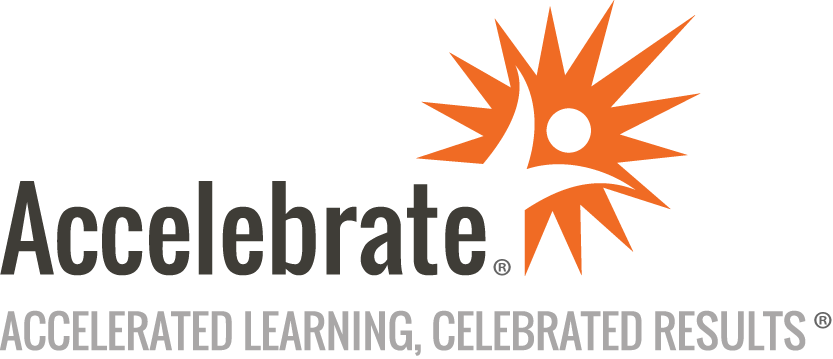 SharePoint Online for Site OwnersCourse Number: SHPT-419
Duration: 2 daysOverviewAccelebrate's SharePoint Online for Site Owners training course teaches attendees the ins and outs of managing sites and site content in a SharePoint Online environment. PrerequisitesNo prior experienced is presumed.MaterialsAll attendees receive comprehensive courseware covering all subjects in the course.Software Needed on Each Student PCAll attendees must have a full installation of Office 2016, or later, as well as a modern browser such as Microsoft Edge or Google Chrome.  We can either use your SharePoint server or ours for the class.ObjectivesManage and configure site collections and the sites that they containDesign lists and document libraries using advanced techniquesConfigure security in a SharePoint site collection by creating security groups and managing site membershipConfigure permissions to provide authorized access to sites, lists, and document librariesWork with advanced SharePoint Online features such as publishing, search and workflowsWork with publishing sites and publishing features which include working with publishing pages, master pages and page layoutsConfigure SharePoint search settings as well as how to take advantage of the workflow support provided by SharePoint OnlineOutlineIntroductionOverview of Site Administration Modern SharePoint ExperienceAnatomy of a SharePoint Site CollectionSite Templates availableConfiguring Site PropertiesStandard Features and Enterprise FeaturesDesigning Lists and Document Libraries Customizing List ColumnsWorking with Site ColumnsWorking with Content TypesManaged Metadata and the Term StoreUser Management and Permissions Site Security OverviewConfiguring Site PermissionsSharePoint GroupsConfiguring Fine-grained PermissionsSecurity Best PracticesSharePoint Online Search Intro to SharePoint Search CenterCrawled and Managed PropertiesKeyword Query Language (KQL)Configuring Search ResultsConfiguring the Refiner PanelFlows and Power Automate SharePoint Flows OverviewFlow Actions, Conditions, and ShapesUsing Flow TemplatesStarting Flows and Tasks ActionsWorking With the New Communication and Team Sites Using the Hero Web PartPage Design in the Modern ExperienceQuick LinksModifying NavigationConclusion